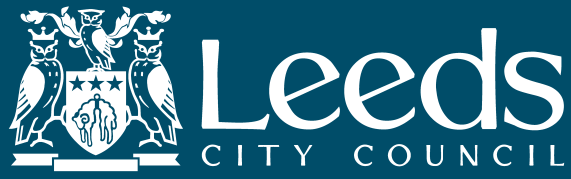 Name Name of support carerRelationship to support carerCould you please comment on your experience relating to the support you provide?Has the Carer/Social Worker made you aware of any issues about the child that may affect the support you provide? (child’s behaviour, dislikes etc)Do you feel adequately supported by the fostering service?YES/ NOIf no, please comment further:If no, please comment further:Do you feel able to continue to offering the support you provide?  Does the child enjoy their time with you and/or the Carer?Signed Dated